Міністерство Освіти І Науки УкраїниКозинська ЗОШ І-ІІІ ступенів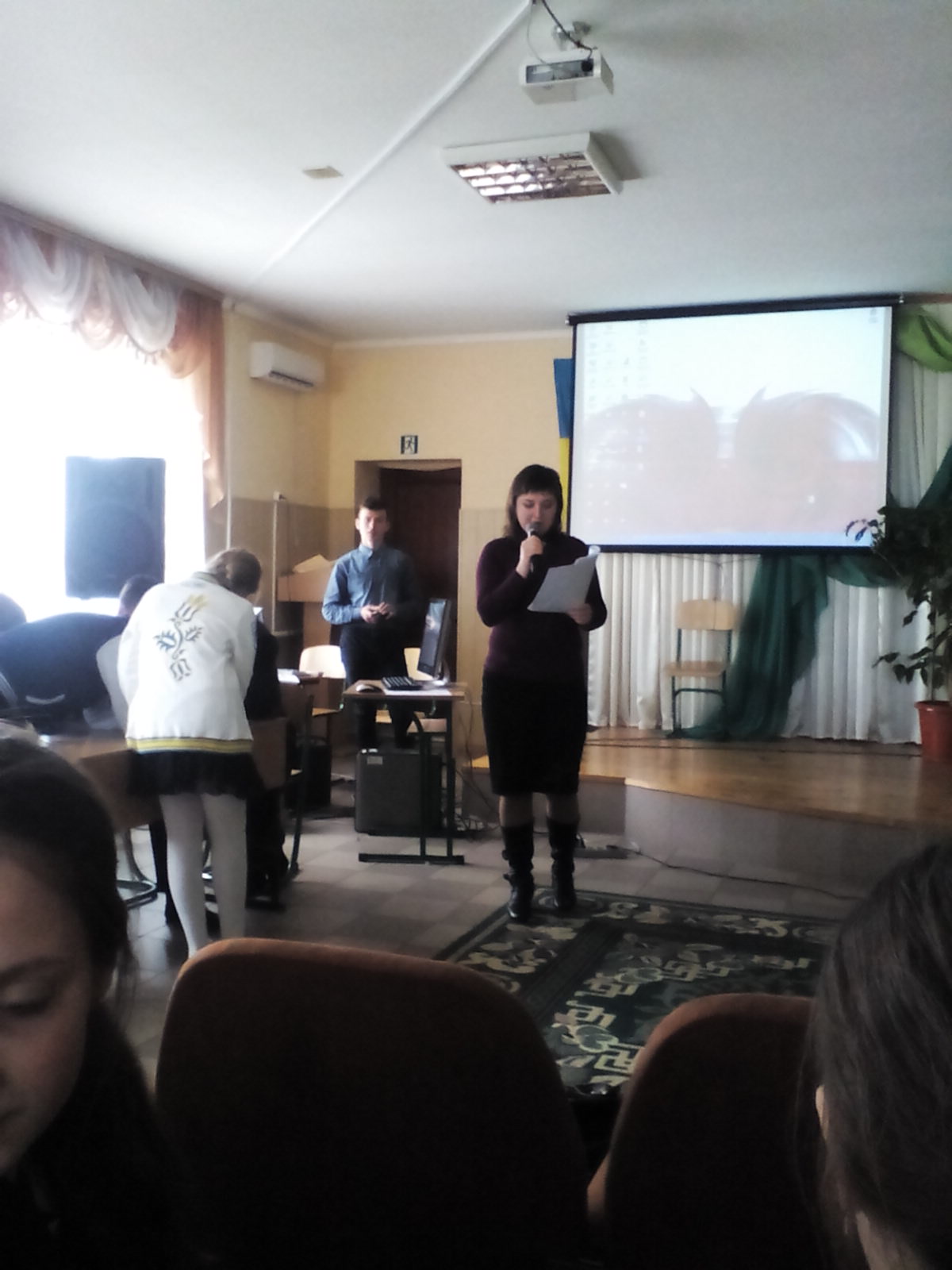 ІНФОРМАТИЧНИЙ БІЙГРА ДЛЯ УЧНІВ 4-Х КЛАСІВВиконав: 					         вчитель інформатики Захарченко М. А.2016Визначення капітана команди. 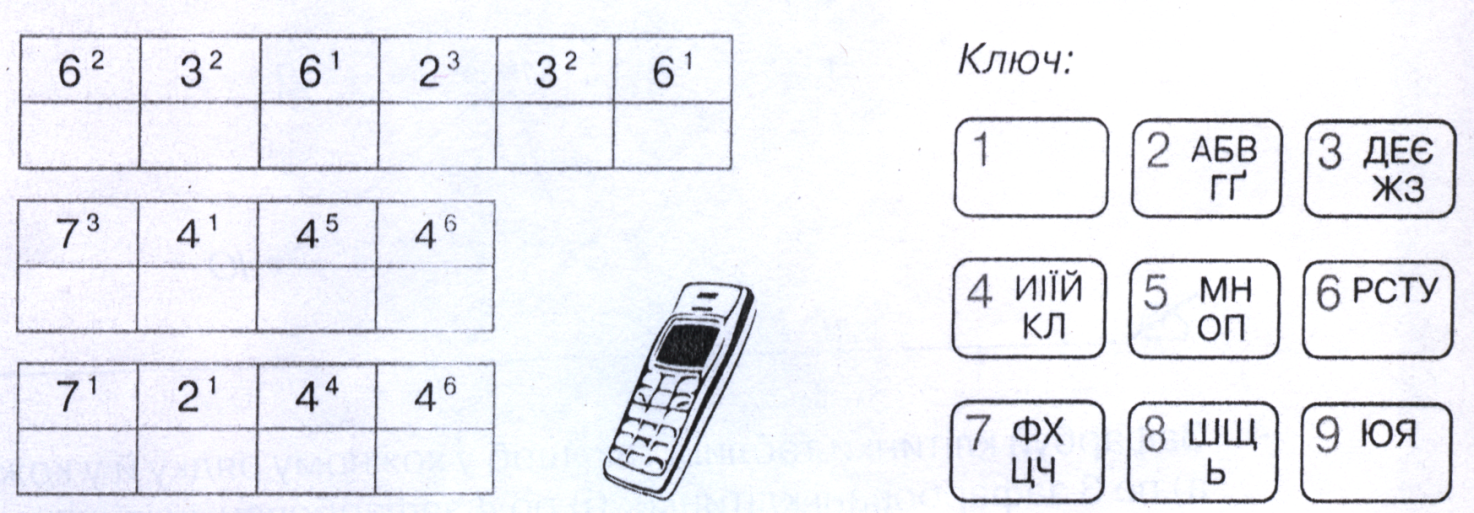 Розкодуйте слова, які закодовано за допомогою клавіатури мобільного телефону. Розминка. Капітан команди ставить у шеренгу учасників і кожен з них по черзі має знайти серед букв заховані слова. Після того, як відповідь дана, учасник йде до капітана і займає своє місце. Кожна правильна відповідь приносить команді 1 бал.ЧБгервамишазкроагілТралшкмодемдщокжкТоркпасканерлогардуТоргамонітордопщДлаовазаопланшетолТовпринтерлогврапкрМорколонкирояалокорТшлкопарклавіатураХто сказав слово? Команда має відповісти беручи підказки хто сказав пропущені слова. За першу спробу команда отримає 7 балів, за 2 – 6 і т.д....топля, ...тина, ...амель, ...икатура, ...ась, ...ата, ...навал....ртал, ...соля, ...с, ...ртет, ....ртира, а...ланг, а...рель.Письмове завдання: запишіть у порожні кружечки плюси та мінуси, щоб отримати правильну відповідь.6 4 3 = 78 3 2 = 7А поки команди виконують завдання, відбувається гра з глядачами. Потрібно не тільки відгадати загадку, але й пояснити чи пов'язаний даний пристрій з комп’ютером і як.Дайте відповідь і вкажіть чи допомагає комп'ютер у його керуванні.Ні вівса не їм, ні сіна,Дайте випити бензину -Усіх коней обжену,Куди хочеш побіжу.(Автомобіль)Ніг не маю, а ходжу,Рота не маю, а скажу,Коли обідати, коли спати,Коли роботу починати.(Будильник)Я для людини друг чудовий.Мене завжди бери в похід. Я вказую безпомилково,Де північ, південь, захід, схід.(Компас)Човник із гарячим дном Гарно гладить полотно.(Праска)В синім небі путь моя. Швидше всіх літаю я. Маю крила, хоч не птах, Люди звуть мене... (Літак)Не людина, а говорить і співає, Всім новини сповіщає.(Радіо)Металевий кінь пасеться, Де пройде, — земля ореться.(Трактор)Він по рейках в далеч мчить, Ще й фурчить, шипить, сичить.(Потяг)Завдання з паличками.  Викладіть з паличок бичка, як зображено на малюнку, і перекладіть всього дві палички так, щоб він дивився в інший бік. 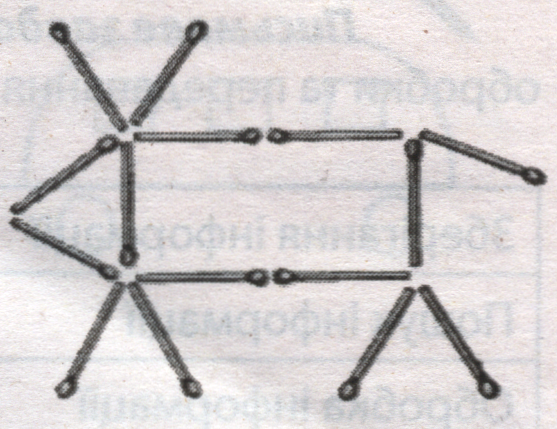 Викладіть палички так, як зображено на малюнку, і перекладіть всього лише дві палички так, щоб утворилося шість квадратів.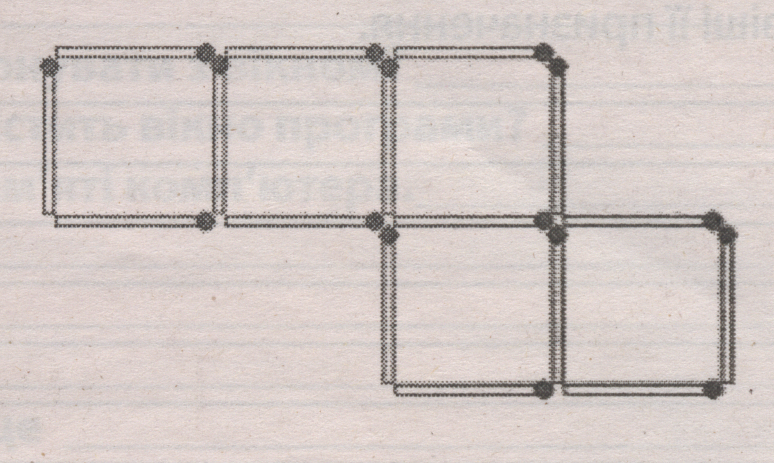 Конкурс капітанів.Істинне чи хибнеПапки розташовані на дисках.Диски зберігаються у файлах.Файли зберігаються у папках.Файли розташовані на дисках.Доба складається з 12 годин.Всі квадрати рівносторонні.Всі трикутники рівносторонні.У деяких чотирикутниках всі сторони рівні.Один з місяців року може мати 28 днів.Всі птахи мають крила.Всі птахи вміють літати.Всі люди носять окуляриЗима триває цілий рік.Чіпси — корисний продукт.Всі птахи літають.Медуза — це риба.